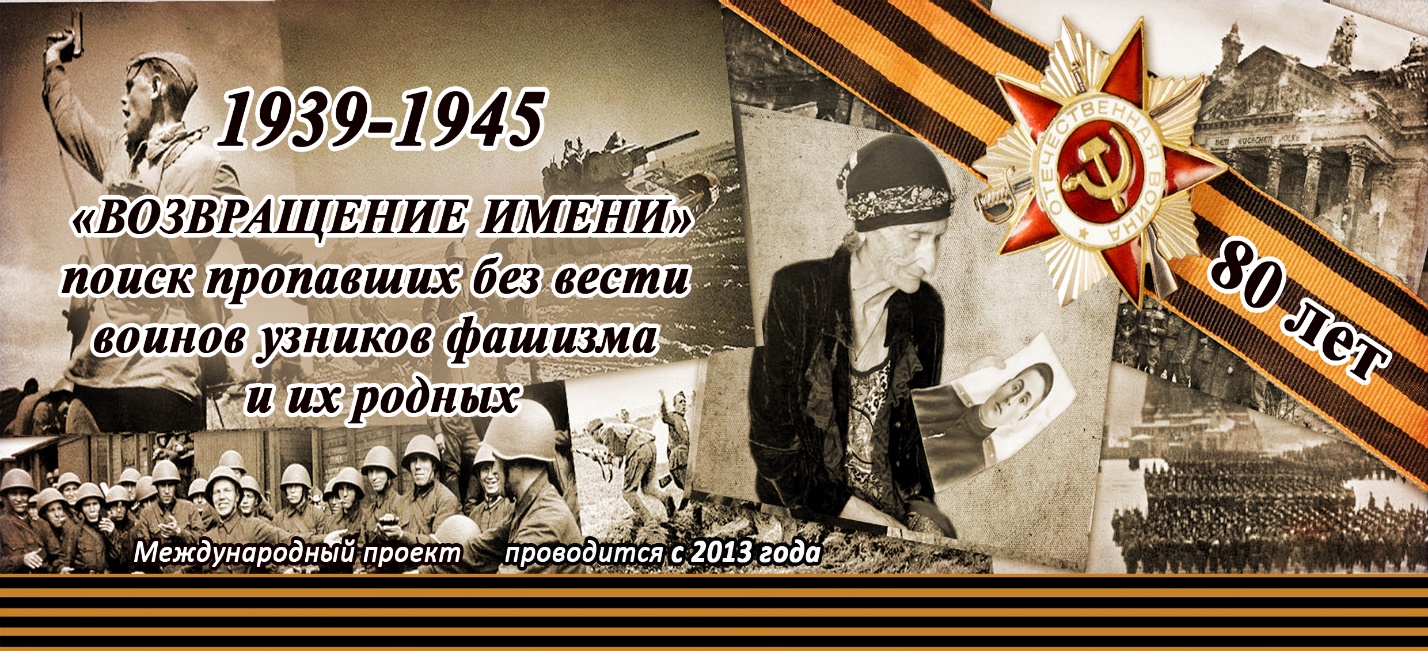 ВНИМАНИЕ! ПОИСК РОДНЫХ! ВОИНЫ КРАСНОЙ АРМИИ, УРОЖЕНЦЫ г. БЕЛОГОРСКБЕЛОГОРСКОГО (КАРАСУБАЗАРСКОГО) РАЙОНА, РЕСПУБЛИКИ КРЫМ, УЧАСТНИКИ ВЕЛИКОЙ ОТЕЧЕСТВЕННОЙ ВОЙНЫ, ГИТЛЕРОВСКОЙ ГЕРМАНИИ, ПОГИБШИЕ В КОНЦЛАГЕРЯХ ДЛЯ СОВЕТСКИХ ВОЕННОПЛЕННЫХ. НАЙДЕНЫ В ХОДЕ ПРОВЕДЕНИЯ ПОИСКОВЫХ РАБОТ. РАНЕЕ СЧИТАЛИСЬ ПРОПАВШИМИ БЕЗ ВЕСТИ***ПУБЛИКУЕТСЯ  ВПЕРВЫЕ***КОЛИЧЕСТВО ЧЕЛОВЕК: 36КОЛИЧЕСТВО ПЕРСОНАЛЬНЫХ ДОКУМЕНТОВ: 361. Салитдинов Емадин, 13.11.1905Крымская АССР, Карасубазар2. Тишлиев Николай Павлович, 26.11.1918Крымская АССР, Карасубазар3. Глущенко Василий Дмитриевич, __.__.1904Крымская АССР, Карасубазарллгш4. Илютин Дмитрий Семенович, __.__.1895Крымская АССР, Карасубазар5. Сиядинов Ильяс Абдуреф, 15.06.1925Крымская АССР, Карасубазар6 Иванов Владимир, __.__.1921Крымская АССР, Карасубазар7 Бурчиков Константин, 05.05.1924Крымская АССР, Карасубазар8 Джамилов Юнус, 11.11.1923Крымская АССР, Карасубазар9 Юнсов Осман, 01.05.1924Крымская АССР, Карасубазар10 Сидинов Ильяс, 15.06.1925Крымская АССР, Карасубазар11 Кучеренко Федор, 14.04.1918Крымская АССР, Карасубазар21 Митковский Иван Петрович, 20.03.1915Крымская АССР, Армянский Карасубазар22 Корносенко Дмитрий, 17.12.1910Крымская АССР, район Карасубазар23 Лукьяненко Иван Пименович, 10.06.1921Крымская АССР, район Карасубазар, Ак-Кая24 Демченко Владимир, 08.10.1924Крымская АССР, Белогорский р-н, Карасубазар25 Джемилов Юнус, 11.11.1923Крымская АССР, Карасубазарский р-н, г. Карасубазар26 Юнсов Осман Юнусович, 01.05.1924Крымская АССР, Белогорский р-н, Карасубазар27 Юнусов (Юнсов) Осман, 01.05.1924Крымская АССР, Белогорский р-н, Карасубазар28 Калнин Владимир, 02.05.1925Крымская АССР, Карасубазарский р-н, г. Карасубазар29 Васюкова Мария Петровна, 19.01.1924Крымская АССР, Белогорский р-н, Карасубазар30 Малицкий Иван, 02.06.1923Крымская АССР, Карасубазарский р-н, г. Карасубазар31 Михальченко Андрей08.08.1921 Крымская АССР, г. Белогорск. Лагерь: Флоссенбюрг; Гросс-Розен; Лейтмериц32 Петровский Яков ПавловичКрасноармеец, __.__.1917 Белогорск, Место службы: 447 ап. 33 Титов Павел АлександровичКрасноармеец|рядовой, 16.02.1901 Белогорск. Лагерь: шталаг V A, дата пленения: 05.10.194134 Пантелеев Александр ПавловичРядовой, 16.02.1919 Белогорск. Лагерь: шталаг 319, шталаг II A, шталаг II E, дата пленения: 27.08.194135 Чудновец Василий36 Короленко Дмитрий07.11.1920 Крымская АССР, г. Белогорск. Лагерь: Маутхаузен; Дахау, дата пленения: Не позднее 29.04.1944ИМЕНА ПОГИБШИХ НАЙДЕНЫ ПО СВЕДЕНИЯМ ЦЕНТРАЛЬНОГОАРХИВА МИНИСТЕРСТВА ОБОРОНЫ РОССИИ ВО ВРЕМЯ ПРОВЕДЕНИЯ МЕЖДУНАРОДНОГО